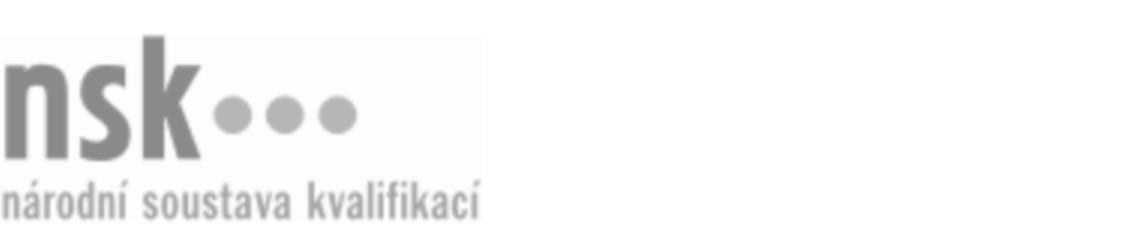 Autorizované osobyAutorizované osobyAutorizované osobyAutorizované osobyAutorizované osobyAutorizované osobyInstruktor aerobiku (kód: 74-001-H) Instruktor aerobiku (kód: 74-001-H) Instruktor aerobiku (kód: 74-001-H) Instruktor aerobiku (kód: 74-001-H) Instruktor aerobiku (kód: 74-001-H) Instruktor aerobiku (kód: 74-001-H) Autorizující orgán:Ministerstvo školství, mládeže a tělovýchovyMinisterstvo školství, mládeže a tělovýchovyMinisterstvo školství, mládeže a tělovýchovyMinisterstvo školství, mládeže a tělovýchovyMinisterstvo školství, mládeže a tělovýchovyMinisterstvo školství, mládeže a tělovýchovyMinisterstvo školství, mládeže a tělovýchovyMinisterstvo školství, mládeže a tělovýchovyMinisterstvo školství, mládeže a tělovýchovyMinisterstvo školství, mládeže a tělovýchovySkupina oborů:Tělesná kultura, tělovýchova a sport (kód: 74)Tělesná kultura, tělovýchova a sport (kód: 74)Tělesná kultura, tělovýchova a sport (kód: 74)Tělesná kultura, tělovýchova a sport (kód: 74)Tělesná kultura, tělovýchova a sport (kód: 74)Povolání:Instruktor skupinových kondičních a funkčních cvičeníInstruktor skupinových kondičních a funkčních cvičeníInstruktor skupinových kondičních a funkčních cvičeníInstruktor skupinových kondičních a funkčních cvičeníInstruktor skupinových kondičních a funkčních cvičeníInstruktor skupinových kondičních a funkčních cvičeníInstruktor skupinových kondičních a funkčních cvičeníInstruktor skupinových kondičních a funkčních cvičeníInstruktor skupinových kondičních a funkčních cvičeníInstruktor skupinových kondičních a funkčních cvičeníKvalifikační úroveň NSK - EQF:33333Platnost standarduPlatnost standarduPlatnost standarduPlatnost standarduPlatnost standarduPlatnost standarduStandard je platný od: 15.08.2012Standard je platný od: 15.08.2012Standard je platný od: 15.08.2012Standard je platný od: 15.08.2012Standard je platný od: 15.08.2012Standard je platný od: 15.08.2012Instruktor aerobiku,  29.03.2024 8:52:18Instruktor aerobiku,  29.03.2024 8:52:18Instruktor aerobiku,  29.03.2024 8:52:18Instruktor aerobiku,  29.03.2024 8:52:18Strana 1 z 2Autorizované osobyAutorizované osobyAutorizované osobyAutorizované osobyAutorizované osobyAutorizované osobyAutorizované osobyAutorizované osobyAutorizované osobyAutorizované osobyAutorizované osobyAutorizované osobyK této profesní kvalifikaci nejsou zatím přiřazeny žádné autorizované osoby.K této profesní kvalifikaci nejsou zatím přiřazeny žádné autorizované osoby.K této profesní kvalifikaci nejsou zatím přiřazeny žádné autorizované osoby.K této profesní kvalifikaci nejsou zatím přiřazeny žádné autorizované osoby.K této profesní kvalifikaci nejsou zatím přiřazeny žádné autorizované osoby.K této profesní kvalifikaci nejsou zatím přiřazeny žádné autorizované osoby.Instruktor aerobiku,  29.03.2024 8:52:18Instruktor aerobiku,  29.03.2024 8:52:18Instruktor aerobiku,  29.03.2024 8:52:18Instruktor aerobiku,  29.03.2024 8:52:18Strana 2 z 2